Принято на Ученом Совете
Северо-Кавказского
государственного института
искусств
Протокол № 9
от 5 июля 2016 г.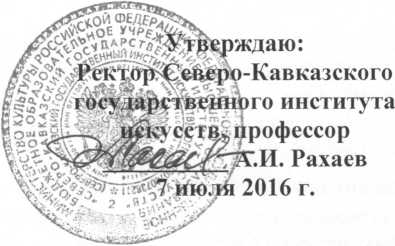 ПОЛОЖЕНИЕоб учебном кабинете Музыкального кадетского корпуса Северо-Кавказского государственного института искусств Общие положения Настоящее положение регламентирует работу предметного кабинета в соответствии с Федеральным Законом № 279 от 29 декабря . ФЗ «Об образовании в Российской Федерации», Приказом об утверждении СанПиН 2.4.2.2821-10 «Санитарно-эпидемиологические требования к условиям и организации обучения в общеобразовательных учреждениях»: постановление Главного государственного санитарного врача Российской Федерации от 29 декабря . № 189.  Учебный кабинет – это учебное помещение Музыкального кадетского корпуса Северо-Кавказского государственного института искусств (далее по тексту МКК), оснащенное наглядными пособиями, учебным оборудованием, мебелью и техническими средствами обучения, в котором проводится учебная, факультативная и внеклассная работа с обучающимися и методическая работа по предмету. Заведующий учебным кабинетом назначается и снимается с занимаемой должности приказом ректора СКГИИ. Общие требования к учебному кабинету Наличие приказа о назначении зав. кабинетом и лаборанта, их функциональных обязанностях (по профилю кабинета). Наличие паспорта кабинета, оформленного с указанием функционального назначения, имеющегося в нем оборудования, приборов, технических средств, наглядных пособий, учебников, методических пособий, дидактических материалов и др. Наличие правил техники безопасности при работе в кабинете. Наличие правил пользования учебным кабинетом обучающимися. Наличие плана работы учебного кабинета на учебный год и перспективу. Соблюдение техники безопасности и санитарно-гигиенических норм в учебном кабинете. Соблюдение эстетических требований к оформлению учебного кабинета:  оптимальная целесообразность организации пространства (место педагога, места для обучаемых, наличие трибуны, подиум для ряда предметных кабинетов и др.);  наличие постоянных и сменных учебно-информационных стендов, фотоматериалов, хрестоматийных материалов и др. (по плану работы учебного кабинета). Требования к учебно-методическому обеспечению кабинета Укомплектованность кабинета учебным оборудованием, учебно-методическим комплексом, комплектом средств обучения, необходимых для выполнения образовательной программы.Соответствие учебно-методического комплекса и комплекта средств обучения по профилю кабинета требованиям стандарта образования и образовательной программы. Наличие комплекта дидактических материалов типовых заданий, тестов, контрольных работ, эссе, сочинений и других материалов для диагностики качества обучения и образовательного процесса (по профилю кабинета). Укомплектованность средствами обучения для обеспечения вариативной программы, программы дополнительного образования в рамках функционирования кабинета. Обеспеченность условий для успешного выполнения обучающимися требований к образовательной подготовке на базе учебного кабинетаОбеспеченность учебниками, дидактическими материалами, раздаточным материалом в соответствии с образовательной программой МКК. Открытое и наглядное предъявление обучающимися минимально необходимого содержания образования и требований к уровню обязательной подготовки (стандарта образования). Открытое и наглядное предъявление обучающимися образцов измерителей выполнения требований образовательного стандарта. Обеспеченность обучающихся комплектом типовых заданий, тестов, эссе, контрольных работ и т.п. для диагностики выполнения требований базового и продвинутого уровней образовательного стандарта. Стендовый материал учебного кабинета: образцы успешного выполнения обучающимися требований образовательных стандартов, анализ типичных ошибок, результаты интеллектуального марафона, олимпиад, конкурсов, выполнения обучающимися творческих заданий и др. Стендовый материал учебного кабинета: рекомендации для обучающихся по проектированию их учебной деятельности, по выполнению программы развития обще учебных умений и навыков, по организации и выполнению домашней работы, по подготовке к различным формам учебно-познавательной деятельности (практикум, семинар, лабораторная работа, тестирование, зачет, коллоквиум, собеседование, экзамен и др.). Расписание работы учебного кабинета по обязательной программе, факультативным занятиям, программе дополнительного образования, индивидуальным занятиям с отстающими, с одаренными учащимися, консультации и др. Образцы индивидуальных учебных планов, программ обучающихся, результаты и анализ их выполнения по профилю кабинета. Санитарно-гигиенические требования к учебным кабинетам Размещение столов (парт) в кабинете. В учебных кабинетах обычной прямоугольной конфигурации столы размещаются в два ряда с соблюдением нужной освещенности рабочих мест, разрывов между рядами парт (столов) и стенами. При этом должно выдерживаться расстояние:  от наружной стены до первого ряда парт (столов) – не менее ;  от внутренней стены до третьего ряда – ;от задней стены до последних парт (столов) – ;от классной доски до первых парт (столов) – ;от классной доски до последней парты (стола) – не более ;между рядами – .В каждом классе в соответствии с количеством ростовых групп необходимо ставить мебель не менее трех различных групп (номеров). Если возникает затруднение с подбором мебели, лучше посадить школьника за парту большего, чем требуется, номера. Согласно гигиеническим требованиям рабочие места в классах и кабинетах за первыми и вторыми партами в любом ряду нужно отводить обучающимся со сниженным слухом. Обучающиеся с пониженной остротой зрения должны сидеть за первыми партами в ряду у окна. При хорошей коррекции остроты зрения очками учащиеся могут сидеть в любом ряду. Обучающимся с ревматическими заболеваниями, склонным к частым ангинам и острым воспалениям верхних дыхательных путей, рабочие места лучше отводить дальше от окон. Не менее одного раза за учебный год обучающихся, сидящих в 1-м и 2-м рядах, меняют местами, не нарушая соответствия номера парты по росту. Поверхность классной доски должна быть ровной, без изъянов и выпуклостей, равномерно окрашенной по всей площади. Цвет покрытия может быть темно-зеленым, темно-коричневым, черным. Состояние зрительных функций, а также работоспособность обучающихся более благоприятны при чтении и списывании текста, написанного на темно-зеленой доске ярко- желтым мелом. Нижний край классной доски над полом устанавливается для учащихся 5-11-х классов – 80-. Освещение учебных кабинетов. Естественное освещение классных комнат, учебных кабинетов, лабораторий, мастерских и других основных помещений считается достаточным, когда коэффициент естественной освещенности на наиболее удаленном от окна месте достигает 1,75 – 2,0 % . Основной поток света в учебных помещениях должен предусматриваться только с левой стороны от обучающихся. Во время учебных занятий яркий свет не должен слепить глаза, поэтому световые проемы в стене, на которой расположена классная доска, не допускаются. Беспорядочное развешивание на стенах учебных помещений плакатов, стендов и др. резко снижает светоотражение поверхностей, вот почему все пособия следует развешивать на стене, противоположной доске, так, чтобы верхний край предметов не располагался выше  от пола. Шкафы и другое оборудование следует устанавливать у задней стены помещения. В кабинетах биологии оптимальной является ориентация окон на юг. Светопроемы учебных кабинетов оборудуются тканевыми шторами светлых тонов, сочетающихся с цветом стен, мебели. В нерабочем состоянии шторы необходимо размещать в простенках между окнами. Искусственное освещение имеет не меньшее значение, чем естественное. При начале занятий в 8 ч. или 8 ч. . на первых двух уроках освещенность на рабочем месте естественным светом оказывается недостаточной. В связи с этим необходимо на первые два урока включать искусственное освещение. Для максимального использования дневного света и равномерного освещения учебных помещений рекомендуется:  не закрашивать оконные стекла;не расставлять на подоконниках цветы – их следует размещать в переносных цветочницах высотой 65- от пола или подвесных кашпо в простенках окон;  очистку и мытье стекол проводить 2 раза в год (осенью и весной). Отделка учебных кабинетов. Для отделки учебных помещений используются отделочные материалы и краски, создающие матовую поверхность с коэффициентами отражения: для потолка – 0,7-0,8;для стен – 0,5-0,6;для пола – 0,3-0,5.Следует использовать следующие цвета красок:  для стен учебных помещений – светлые тона желтого, бежевого, розового, зеленого, голубого;  для мебели (парты, столы, шкафы) – цвета натурального дерева или светло-зеленый;  для классных досок – темно-зеленый, темно-коричневый;для дверей, оконных рам – белый. Объем учебной информации, передаваемой аудиовизуальными средствами.При использовании в общеобразовательных учреждениях аудиовизуальных технических средств обучения (АВ ТСО) длительность их непрерывного применения в учебном процессе устанавливается согласно таблице. Длительность непрерывного применения на уроках различных технических средств обученияВоздушно-тепловой режим. Площадь исправно работающих фрамуг и форточек в учебных кабинетах должна быть не менее 1\50 площади пола. Фрамуги и форточки должны функционировать в любое время года. Учебные кабинеты проветриваются во время перемен. Длительность сквозного проветривания определяется погодными условиями, а до начала занятий осуществляется сквозное проветривание. Длительность сквозного проветривания учебных помещений в зависимости от температуры наружного воздухаПри температуре наружного воздуха более +10º С целесообразно проводить занятия при открытых фрамугах и форточках. Температура воздуха в классных помещениях, учебных кабинетах, лабораториях в зависимости от климатических условий должна составлять:  18-20º С при их обычном остеклении и 19-21º С - при ленточном остеклении; в учебных мастерских – 15-17º С;в актовом зале, классе пения и музыки– 18-20º С;в спортзале и комнатах для проведения секционных занятий – 15-17º С;в раздевалке спортивного зала – 19-23º С;в библиотеке – 17-21º С.Перепад температуры воздуха в учебном кабинете как по вертикали, так и по горизонтали не должен превышать 2-3º С. Уроки физкультуры следует проводить в хорошо аэрируемых залах. Для этого необходимо во время занятий в зале открывать одно-два окна с подветренной стороны при температуре наружного воздуха выше +5º С и слабом ветре. При более низкой температуре и большей скорости движения воздуха занятия в зале проводятся при открытых фрамугах, а сквозное проветривание – во время перемен в отсутствие обучающихся. При достижении в помещении температуры воздуха в 15-14º С проветривание зала следует прекращать.5 В помещениях общеобразовательных учреждений относительная влажность воздуха должна соблюдаться в пределах 40-60%. В школьных мастерских, где работа на станках и механизмах связана с выделением большого количества тепла и пыли, оборудуется механическая вытяжная вентиляция. Кратность воздухообмена должна составлять не менее  в час на одного ребенка. Станки и механизмы должны отвечать требованиям санитарных норм и иметь соответствующие приспособления. Особенности оборудования учебных кабинетовТребования к кабинету русского языка В кабинете русского языка должны быть:  все изданные средства обучения (или большая часть из них);последние издания пособий, согласованные с действующими учебниками;брошюры с методическими рекомендациями к изданным пособиям (таблицам, грампластинкам, диапозитивам). Книжный фонд:  словари школьного типа;научно-популярные книги о языке для внеклассного чтения;сборники дидактических материалов по русскому языку;комплекты тестов;раздаточный материал;комплект иллюстраций для уроков развития речи;основные работы по методике преподавания русского языка;методические руководства к действующим учебникам;сборники упражнений, диктантов и текстов для изложений;рекомендации по оборудованию кабинета и использованию средств обучения.Размещение и хранение учебного оборудования книг:  научно-популярная и справочная литература хранится отдельно, учащиеся могут свободно пользоваться ею;  научно-методическая литература, расставленная в определенном порядке, хранится в шкафу;  предусмотрена рубрикация книжного фонда (имеются разделители с названиями) раздаточного материала:  распределен по темам;каждый комплект пронумерован и хранится в специальном приспособлении (коробке, папке и т.д.);  имеется список всех комплектов таблиц и демонстрационных карточек (со словами для запоминания):  таблицы расставлены в определенной последовательности и пронумерованы; имеется список всех таблиц;демонстрационные карточки распределены по классам и хранятся в специальных укладках или коробках звуковых пособий:  грампластинки и аудиокассеты с записями хранятся в специальных укладках (в вертикальном положении);  грампластинки помещены в конверты (из целлофана или плотной бумаги);аудиокассеты помещены в коробки;звукозаписи распределены по классам и по темам, пронумерованы;имеется список всех звукозаписей экранных пособий:  диафильмы, видеофильмы и диапозитивы хранятся в специальных укладках;  все коробки и ячейки, в которых они хранятся, пронумерованы;диафильмы, видеофильмы и диапозитивы расставлены в определенной последовательности (распределены по классам);  имеется список диафильмов, видеофильмов и диапозитивов. Наличие в кабинете мебели, приспособлений и аппаратуры:  столы, стулья;стол учителя – для специализированных кабинетов (с отделением для электропроигрывателя, магнитофона, грампластинок) или аналогичной конструкции;  в кабинете подготовлены комплекты дидактического материала (текстового и изобразительного), дополняющие изданные пособия и учитывающие уровень подготовки данного класса;  в кабинете имеются приспособления, облегчающие экспонирование печатных пособий и книг: витрины и подставки для книг. Наличие приспособлений и аппаратуры, обеспечивающих использование экранно-звуковых пособий:  экран;магнитофон; электропроигрыватель; телевизор;видеомагнитофон;компьютер с набором обучающих программ. В кабинете оформлены рабочие стенды (по темам программы). Требования к кабинету математики В соответствии с требованиями учебный кабинет математики должен быть оснащен:  классной доской;специализированной мебелью и оснащением рабочих мест учащихся;рабочим столом учителя;демонстрационным столом (при необходимости);комплектом учебного оборудования, выпускаемого промышленностью, в соответствии с программой тех классов, которые занимаются в данном кабинете;  комплектом дидактических материалов и карточек с заданиями для проверки знаний и организации самостоятельной работы учащихся;  заданиями для проведения контрольных работ;комплектом ТСО и приспособлениями для их использования;библиотечкой по предмету и библиографической картотекой к ней;комплектом учебно-методических пособий;набором лучших письменных контрольных и экзаменационных работ, выполненных учениками;  картотекой учебного оборудования для изучения каждого вопроса программы (раздела учебника); описью имеющегося в кабинете учебного оборудования и ТСО;  правилами техники безопасности работы в кабинете;правилами пользования учебным кабинетом;планом работы учебного кабинета на учебный год (и перспективу).Требования к оборудованию кабинета иностранного языка. Кабинет иностранного языка обычно рассчитан на 10-15 рабочих мест (с учетом деления класса на две группы). Кабинет иностранного языка включает следующее оборудование:  стол преподавателя;тумба для проекционных аппаратов;подставка под магнитофон и проигрыватель;секционные шкафы для хранения наглядных пособий и ТСО;лингафонные рецептивные установки.Кроме перечисленного оборудования кабинет иностранного языка оснащается: учебно-методическими комплектами и другими средствами обучения в соответствии с «Типовыми перечнями…» учебного оборудования по всем классам, темами устной речи и чтения, комплектом аппаратуры, необходимой для включения в учебный процесс учебно-наглядных пособий.  комплектом учебно-методических пособий для учителя и для обучающихся, словарями и справочниками; фондом самодельных пособий;картотеками, в том числе картотекой подготовки учителя к уроку, картотекой учебного оборудования и учебно-наглядных пособий, картотекой индивидуальных заданий для осуществления индивидуализации обучения, организации самостоятельной работы учащихся, контрольных работ и пр.;  инструментами и материалами для ремонта и изготовления пособий;специальной оргтехникой для хранения, демонстрации и экспонирования экспозиционных материалов и учебно-наглядных пособий;  тщательно подобранным книжным фондом, включающим литературу для учащихся (книги для внеклассного чтения, газеты на иностранном языке, словари, справочники по грамматике, лексике) и учителя (специальную методическую литературу, а также литературу по вопросам психологии, дидактики средств обучения). Все пособия, учебное оборудование в кабинете иностранного языка должны быть систематизированы и храниться в соответствии с требованиями педагогической эргономики. Все имеющееся в кабинете оборудование должно быть перечислено в специальной инвентарной книге с присвоенным ему инвентарным номером. Учебные пособия и оборудование размещаются и хранятся по разделам программы и по классам. Демонстрационные пособия и раздаточный материал хранятся отдельно. Учебники, книги для внеклассного чтения хранятся в шкафах, расположенных у задней стены кабинета. В шкафу у стола учителя размещаются справочная и методическая литература для учителя, словари, картотеки. Для хранения аудиовизуальных средств обучения необходимо иметь специальные приспособления. Грампластинки должны храниться в полиэтиленовых конвертах в вертикальном положении. Магнитные записи хранятся в коробках на полках шкафа также в вертикальном положении, а диафильмы в специальных ящиках с ячейками. Все пособия систематизируются по темам и классам, нумеруются. Для каждого вида пособия составляется список, где указывается название темы, класс, название пособия, его номер, чтобы учитель мог быстро, без труда отыскать необходимое ему пособие. Все пособия вносятся в картотеки (по темам устной речи, по классам) и в общий каталог средств обучения, имеющихся в кабинете. Таблицы хранятся в специальных ящиках, которые размещаются под классной доской или вдоль боковой стены кабинета под стендами. Требования к кабинету истории Оборудование кабинета истории в школе состоит из трех основных частей:  специальной мебели и приспособлений;технической аппаратуры;учебных пособий.В кабинете должны быть представлены: плоскостные наглядные пособия:  настенные исторические карты;демонстрационные картины и таблицы;раздаточные наглядные пособия;аппликации.объемные наглядные пособия:  модели;макеты.Крайне полезна в образовательном плане работа по их изготовлению и применению в процессе обучения. Кабинет должен иметь:  фонотеку; видеофильмы.Особая часть кабинета – дидактические раздаточные материалы:  карточки для получения конструктивных ответов;карточки-тесты;демонстрационные карточки;программированные материалы.Требования к кабинету географии Кабинет географии должен быть оснащен: мебелью, приспособлениями для работы, ТСО, рабочим и демонстрационным столами; специальными средствами обучения:  моделями;приборами;коллекциями;гербариями;макетами;картами;картинами;таблицами;экспозиционными материалами, отражающими события внутренней и международной жизни, организующими учащихся на овладение приемами учебной работы;уголком по изучению своего края;литературой: справочной; научно-популярной; учебниками; научно-методическими пособиями;образцами практических и самостоятельных работ учащихся;подборкой олимпиадных заданий и т.д.систематизированными средствами обучения: а) по видам (карта, картина, таблица); б) по классам; в) раздаточными материалами: для организации индивидуальной, групповой и фронтальной самостоятельной учебной работы;  для подготовки опережающих заданий; карточками-заданиями для проверки знаний, умений обучающихся; атласами; коллекциями минералов и горных пород; гербариями и т.д.Кабинет географии должен отвечать санитарно-гигиеническим условиям, эстетическим и техническим требованиям. Требования к кабинету физики и астрономии Требования к помещениям кабинета физики Кабинет оборудуется лабораторными столами и стульями, демонстрационным столом, шкафами для хранения учебного оборудования для лабораторных и практических работ. В лаборантской устанавливаются шкафы (стеллажи) для хранения демонстрационного оборудования. Расстановка мебели в кабинете должна обеспечивать оптимальную ширину проходов, оптимальные расстояния от классной доски до первого и последнего ряда столов. Кабинет оснащается медицинской аптечкой с набором перевязочных средств и медикаментов, инструкцией по правилам безопасности труда для учащихся. Естественный свет должен падать с левой стороны от обучающихся, наименьшая общая искусственная освещенность на уровне столов должна быть не ниже 300 лк при люминесцентных лампах. Кабинет физики относится к группе помещений с повышенной опасностью. Запрещается подавать на рабочие столы обучающихся напряжение свыше 42 В переменного и 110 В постоянного тока. Электрооборудование кабинета с напряжением питания свыше 42 В переменного и 110 В постоянного тока заземляют. Для обеспечения пожарной безопасности кабинеты физики комплектуются противопожарным инвентарем: ящиком с песком, плотной мешковиной, углекислотным или порошковым огнетушителем. Химические реактивы, предусмотренные перечнем, хранятся в лаборантской в глухом шкафу под замком, жидкие реактивы – в тонкостенных, твердые – в толстостенных стеклянных банках с притертыми пробками. Каждый сосуд имеет четкую этикетку. Пребывание обучающихся в кабинете физики и лаборантской допускается только в присутствии учителя. Оборудование кабинета физики Оборудование, которым комплектуется кабинет физики, должно обеспечивать два вида физических демонстраций для классов, изучающих физику на базовом уровне: демонстрационный эксперимент (оборудование для таких экспериментов определяется из расчета одного комплекта на кабинет и предназначено для использования учителем);  фронтальный ученический эксперимент, имеющий безусловный приоритет с точки зрения современной методики преподавания естественнонаучных предметов. Приборы и оборудование для таких экспериментов приобретаются из расчета одного комплекта на двух учащихся. Оборудование для работ физического практикума, который традиционно был одним из наиболее интересных разделов школьного физического образования, предусматривается теперь, к сожалению, только в школах и классах с расширенным и углубленным изучением физики. Комплект оборудования физического кабинета состоит из следующих позиций: Учебно-методическая литература по физике (учебники, задачники, дидактические материалы, справочная литература). Учебно-методическая литература по астрономии. Технические средства обучения: персональный компьютер; телевизор;Приборы для демонстрационных опытов: общего назначения; по механике; по молекулярной физике; по электричеству; по оптике; по квантовой физике.Компьютерная измерительная система. Лабораторные принадлежности, материалы, посуда, инструменты. Статические, динамические, демонстрационные и раздаточные модели. Печатные пособия: таблицы; плакаты; раздаточные материалы.Экранно-звуковые средства: транспаранты для графо проектора; диапозитивы; диафильмы; видеофильмы.Программное обеспечение для компьютера. Оборудование астрономического уголка в кабинете физики В астрономическом уголке должны быть следующие учебные пособия:  оптические инструменты для наблюдения небесных тел (теодолиты, телескопы, бинокли);  модели для демонстрации внешнего вида небесных тел и их движений (глобусы, теллурии, модели планетной системы и т.п.);  демонстрационные печатные пособия (карты звездного неба, луны, таблицы, портреты);  печатные пособия для индивидуальных занятий (ученические карты звездного неба, звездные атласы, астрономические календари и т.д.);  экранные пособия (диапозитивы, диафильмы, кинофрагменты).Требования к кабинету химии В кабинете химии выделяют три основных части оборудования: Учебное оборудование. Мебель и приспособления. Специальные средства для научной организации учебного процесса и управления им. Учебное оборудование: натуральные учебно-наглядные пособия: коллекции минералов; коллекции продуктов химических производств; коллекции полезных ископаемых; коллекции удобрений и др.Учебные приборы: демонстрационные; лабораторные.Учебно-наглядные изобразительные пособия: модели строения атомов, веществ;макеты производственных объектов.Наглядные печатные пособия: Таблицы: Менделеева, растворимости, ряда напряжения, таблицы по темам; дидактический материал; портреты ученых-химиков и др.Аудиовизуальные средства обучения: диапозитивы; транспаранты; материалы для эпи проекции; диа-кино-видеофильмы и др.Общее лабораторное оборудование: лабораторная химическая посуда; наборы химических реактивов и материалов; лабораторные принадлежности и инструменты.Специализированная мебель и приспособления кабинета химии: рабочее место учителя: демонстрационный стол; классная и магнитная доски; экран;рабочее место ученика; лабораторный стол; вытяжной шкаф; сейф лабораторный. Специальные средства для научной организации учебного процесса и управления ими: картотеки контрольных заданий; подготовки учебного оборудования к уроку; учета учебного оборудования; индивидуальных заданий и др.Научно-методическая литература для подготовки учителя к урокам. Требования к кабинету биологии Выделяют три основных части оборудования кабинета биологии: Учебное оборудование. Мебель и приспособления. Специальные средства для научной организации учебного процесса и управления им. Основной частью оборудования кабинета считается учебное оборудование, которое, исходя из специфики школьного курса биологии, может быть разделено на ряд групп. Натуральные объекты: живые растения и животные (живой уголок); натуральные объекты фиксированные (гербарии, влажные препараты,коллекции, чучела, скелеты и др.); приборы.Изображения натуральных объектов: муляжи; модели; печатные пособия (таблицы, карты, дидактические материалы, портреты и др.); аудиовизуальные средства обучения (диапозитивы, материалы для эпипроекции,транспаранты, диафильмы, кино- и видеофильмы). Общее лабораторное оборудование: приборы общего назначения (микроскопы, лупы и др.); принадлежности для опытов (стеклянная посуда, штативы, препаровальные иглы, предметные и покровные стекла и др.); реактивы и материалы.Экскурсионное оборудование. Сельскохозяйственный инвентарь для работы на пришкольном участке. Технические средства обучения (ТСО). Оборудование для уголка живой природы.Требования к мебели и приспособлениям кабинета биологии заключаются в следующем: мебель для учеников и учителя, прежде всего, должна отвечать функциональным, техническим, эргономическим и эстетическим требованиям, а также санитарно- гигиеническим нормам. специализированная мебель и приспособления для кабинета биологии включают в себя: а\ рабочее место учителя: демонстрационный стол; классная доска;  магнитная доска;  экран; б\ рабочее место ученика: лабораторный стол с горизонтальной крышкой; в\ приспособления для установки и передвижения ТСО; шкафы секционные многоцелевые. Требования к кабинету информатики Кабинет информатики должен иметь естественное освещение. Расположение кабинета выбирается таким образом, чтобы окна были ориентированы на север или северо-восток. Площадь кабинета информатики рассчитывается из расчета не менее  на одно рабочее место, высота помещения не менее . При наличии в кабинете более 10 ПЭВМ при кабинете должна быть оборудована лаборантская площадью не менее . В лаборантской должны быть: радиомонтажный стол с местным нижним или боковым отсосом воздуха; рабочий стол; шкаф и стеллажи для хранения инструментов, оборудования и комплектующих изделий. К столам с ПЭВМ подводится электропитание и кабель локальной сети с обеспечением электробезопасности. Стол преподавателя с ПЭВМ и подставка для принтера устанавливаются на подиуме. Длина одноместного рабочего стола для учащегося должна быть не менее , ширина должна обеспечивать место перед клавиатурой  для расположения тетради и опоры предплечий рук для снятия статического напряжения с мышц плечевого пояса. Поверхность стола для установки монитора должна быть горизонтальной, а поверхность, на которой находится клавиатура, - наклонной (угол наклона 12-15º). Высота края стола, обращенного к работающему за видеомонитором, и стула над полом должна приниматься в соответствии с ростом обучающегося. Ширина пространства для ног под столом должна быть не менее , глубина – не менее . При наличии высокого стола, не соответствующего росту учащегося, необходимо пользоваться регулируемой по высоте подставкой для ног. Поверхность подставки должна быть рифленой, по переднему краю – бортик высотой .Допускается оборудовать кабинет информатики двухместными столами. Кабинет информатики должен быть оснащен стульями с меняющимися по высоте полумягким сиденьем и профилированной спинкой, а также позволяющими осуществлять поворот сиденья и спинки стула в пределах ±180º. Расстановка рабочих мест с ПЭВМ и ВДТ может быть трех вариантов: по периметру; в 1-3 ряда, центральная.Оптимальным вариантом расстановки рабочих мест с ПЭВМ является периметральная. При периметральной расстановке рабочих мест устанавливаются следующие расстояния: а\ по ширине кабинета:  расстояние между стеной с оконными проемами и столами должно быть не менее ;  расстояние между стеной, противоположной оконным проемам, и столами с ПЭВМ – не менее , в ряде случаев в зависимости от используемых видеотерминалов столы могут быть установлены непосредственно у стены; б\ по длине кабинета:  столы двухместные с ПЭВМ должны быть расставлены без разрыва;  одноместные столы должны быть расставлены с разрывом, при этом расстояние между столами определяется площадью кабинета и количеством рабочих мест учащихся. При небольшом количестве рабочих мест с ПЭВМ предпочтение следует отдавать расстановке их у стены, противоположной оконным проемам. При периметральной расстановке столов с ПЭВМ кабинет должен быть дополнительно оборудован ученическими столами со стульями для работы без ПЭВМ из расчета количества занимающихся. В зависимости от количества рабочих мест с ПЭВМ ученические столы могут расставляться в один или два ряда. Соединять двухместные ученические столы не разрешается (расстояние между рядами должно быть не менее ). При расположении столов с ПЭВМ или ВДТ рядами каждый стол должен иметь защитный экран со стороны, к которой обращена тыльная часть видеомонитора. При одно-, двух- и трехрядной расстановке одноместных столов с ПЭВМ необходимо соблюдать следующие расстояния: а\ по длине кабинета:  расстояние в каждом ряду между рабочими столами должно быть не менее ;  расстояние между последними рабочими столами и стеной – не мене ;  при расположении двери у последних столов расстояние между ними и торцевой стеной должно быть не менее ; б\ по ширине кабинета:  расстояние между стеной с оконными проемами и первым рядом столов с ПЭВМ должно быть от 0,8 до ;  расстояние между третьим (от оконных проемов) рядом столов и стеной – 0,8 –0,9 м. При центральной расстановке столов с ПЭВМ два ряда столов ставятся без разрыва в центре кабинета. Экраны видеомониторов обращены в противоположные стороны. ПЭВМ могут располагаться в шахматном порядке или напротив друг друга тыльными сторонами мониторов. Расстояние от рабочей поверхности одного видеомонитора до экрана другого должно быть не менее , а расстояние между боковыми поверхностями видеомониторов – не менее . При входе в кабинет информатики необходимо предусмотреть шкафы для портфелей и сумок обучающихся. Состав оборудования кабинета информатики: стол двухместный с ПЭВМ;стол преподавателя с ПЭВМ; стол-подставка под принтер; телевизор; шкаф пристенный; доска меловая; огнетушители; сигнализация;электрический щит; шторы; умывальник. Требования к спортивному залу Площади спортивных залов приняты 9х18 м, 12х24 м, 18х30 м при высоте не менее . При спортивных залах должны быть предусмотрены: снарядные, площадью 16- в зависимости от площади спортзала; раздевальные для мальчиков и девочек, площадью  каждая;В состав помещений физкультурно-спортивного назначения необходимо включать помещение (зону), оборудованное тренажерными устройствами. Специальное оборудование: канаты и шесты для лазания; канаты для перетягивания; гимнастические стенки и скамейки; гимнастические снаряды («козел», параллельные брусья, перекладина, кольца, бум, гимнастическое бревно); мостики и маты; спортивный инвентарь (мячи набивные, мячи для метания, флажки, гимнастические и эстафетные палки, скакалки, мячи надувные для волейбола, баскетбола, футбола); пирамиды для хранения лыж и лыжных палок; полочки и тумбочки для хранения спортивного инвентаря. Отделка помещений спортивного зала должна гарантировать хорошую слышимость команд преподавателя. Приложение к положению об учебном кабинете МКК СКГИИ Форма паспорта учебного кабинетаВ целях наиболее полного учета оснащенности учебных кабинетов используется единая форма паспорта учебного кабинета. Для оформления паспорта используется папка с файлами. 1. Титульный листПриложение к положению об учебном кабинете МКК СКГИИ Правила пользования учебным кабинетомКабинет должен быть открыт за 15 минут до начала занятий. Учащиеся должны находиться в кабинете только в присутствии учителя. 2.3. Кабинет должен проветриваться каждую перемену.Документация учебного кабинета:2.1. Паспорт учебного кабинета.2.2. Инвентарная ведомость на имеющееся оборудование.2.3. Инструкция по правилам техники безопасности при работе в учебном кабинете начальных классов.    2.4. Акт приемки учебного кабинета администрацией школы.График работы кабинета на момент подачи паспортаОпись имущества, находящегося в кабинете:Школьная доска -   1 шт.Школьные парты – 10 шт.Учительский стол – 1 шт.Ученические стулья -20 шт.Учительский стул (мягкий)-1шт.Шкаф - 5 шт.Настенные полки – 4 шт.Аптечка – 1 шт.Кассетная стерео магнитола-1 шт. Компьютер- 1 шт.Диапроектор- 1 шт.Принтер – 1 шт.Оборудование кабинетаМетодическое обеспечение кабинетаКаталог библиотеки кабинета. Предметный указательКлассыДлительность просмотра диафильмов, диапозитивов(минут)Длительность просмотра кино - видеофильмов(мин)Длительность просмотра телепередач(мин)ВоспроизведениеЗвукозаписи(мин)5-720 - 2520 - 2520 - 25до 208-11--20 - 2520 - 25до 20Наружная температураДлительность проветривания помещений в малые перемены (мин.)Длительность проветривания помещений в большие перемены (мин.)от +10º С до +6º С4 – 1025 – 35от +5º С до 0º С3 – 720 – 30от 0º С до -5º С2 – 515 – 25от -5º С до -10º С1 – 310 – 15ниже -10º С1 – 1,55 – 10 Музыкальный кадетский корпус Северо-Кавказского государственногоинститута искусствП А С П О Р Т_____________________________________(наименование кабинета)Зав. кабинетом _______________20___ г.I смена800 – 1230Уроки по расписаниюII смена1300 – 1710Уроки по расписанию1 и 3 пятница месяца1630 -1710Дополнительныезанятия (3а класс)2 и 4 пятница месяца1630 -1710Кружок «Мы – исследователи» (3а класс)Технические средства обучения№п/пНаименование Оформление постоянное Дополнительная информация Оформление сменноеНаглядный материалНаглядный материалНаглядный материалРаздаточный материал№№п/пАвтор Название Выходные данныеПоурочные разработкиПоурочные разработкиПоурочные разработкиПоурочные разработкиПеречень видеоматериалов Перечень видеоматериалов Перечень видеоматериалов Перечень видеоматериалов Раздаточный материалРаздаточный материалРаздаточный материалРаздаточный материалМатериалы к олимпиадам и внеклассным видам деятельностиМатериалы к олимпиадам и внеклассным видам деятельностиМатериалы к олимпиадам и внеклассным видам деятельностиМатериалы к олимпиадам и внеклассным видам деятельностиАдаптированная, научно-популярная, методическая, справочная литература. РазноеАдаптированная, научно-популярная, методическая, справочная литература. РазноеАдаптированная, научно-популярная, методическая, справочная литература. РазноеАдаптированная, научно-популярная, методическая, справочная литература. Разное